 Teach Abroad with USAC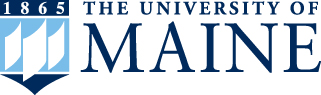 Apply now for Summer 2020, Fall 2020, and Spring 2021 Visiting ProfessorshipsFor more information about the Visiting Professor Program, contact Orlina Boteva, Director, Office of International Programs, UMaine, Orlina.boteva@maine.edu, 207-581-3437Application Deadline: Monday, December 3rd, 2018Professors from the University of Maine, which is a University Studies Abroad Consortium (USAC) Affiliate University, have the unique opportunity to support the USAC mission and internationalize their home universities by teaching abroad. Visiting Professors establish contacts with foreign colleagues, enhance their own foreign language acquisition, strengthen and support international education and study abroad on campus, diversify course curriculum, and develop international relationships for research and other purposes.The mission of  is to provide students with the opportunity to develop the knowledge, skills, experiences, and attitudes that are necessary to prepare them for the global society of the 21st century. The Consortium’s goals are to administer study abroad programs for undergraduate and graduate students and to internationalize Affiliate Universities by offering teaching opportunities abroad and faculty exchanges, establishing links to strengthen institutional teaching and research, contributing to university diversification by facilitating the recruitment of foreign faculty and students, and supporting international initiatives on campus. Timeline for 2020-21 Visiting Professor Application ProcessFall 2018: Applications OpenWinter 2018: Application DeadlineSpring 2019: Application Review and Selection by USAC Board of Directors and Resident DirectorsBy May 2019: Visiting Professor Selection Notification to ApplicantsQualifications for Visiting ProfessorshipsTo be eligible to apply for the USAC Visiting Professorship, candidates must:be full-time faculty members in good standing at a USAC Affiliate University have at least a Master’s degree be teaching at their home university the semester prior to their Visiting Professorship with plans to return to their home university Other key qualifications include:superior teaching abilities reflected in student evaluation summaries flexibility regarding international living and working conditions, esp. with regards to teaching technology and scheduleswillingness to enthusiastically experience local culture with studentscontribution to the host university overseas, in addition to teaching the selected course(s)active participation in publicizing and recruiting for their course(s) and program to ensure sufficient course enrollmentWhen, where, and what can I teach?You may notice that USAC offers programs that are not listed in this application.  USAC has two program models – Specialty Programs and Partnership Programs.  Specialty Programs are those in which USAC operates the entire program, including hiring faculty, setting curriculum, and hiring Visiting Professors. Partnership Programs are those in which USAC facilitates an exchange for students to take courses at the host city’s university.  For Partnership Programs, USAC is not involved in setting curriculum or hiring faculty; our students enroll directly into the host city’s university for that term and take courses from their professors and their faculty. As a result, only USAC Specialty Programs are open to Visiting Professors.Summer and semester positions are available at USAC Specialty Program sites; the most desired subject areas in specific terms and locations are listed below. Proposed courses should be related to the program site/region/nation, or somehow relevant to being taught in an international setting. Language of instruction may be English or the appropriate foreign language. Please consult the USAC website (usac.edu) for program descriptions, entire course offerings, and sample program calendars to understand the context in which your proposed course will be taught. Visiting Professors teach one 3-credit course (unless otherwise noted) during the summer and two 3-credit courses during the semester. Please look through the entire academic table carefully, as some subjects are listed in multiple areas, and some program locations are listed under both sides of the table for different subjects.Summer 2020 OpeningsSummer programs range from 3-6 weeks in length. Session lengths are occasionally adjusted, and you can find the most recent program calendars on our website for reference.BusinessCommunications/JournalismEducationForeign Language/Cultural StudiesHealth/Life SciencesSocial Sciences/HumanitiesSTEM/AgricultureThe ArtsFall 2020 and Spring 2021 OpeningsYou can find the most recent program calendars on our website for reference. Semester terms follow the typical U.S. academic calendar.BusinessCommunications/JournalismEducationForeign Language/Cultural StudiesLife Sciences/HealthSocial Sciences/HumanitiesSTEM/AgricultureThe ArtsTerms of the USAC Visiting Professor ProgramSummer Session Programs: Visiting Professors (VPs) in Summer Sessions teach one course.Summer VPs are hired and paid directly by USAC as contract employees. Summer VPs are compensated as follows:1-credit course in a 3- or 4-week program:  $1500 (gross) and travel reimbursement1-credit course in a 5+ week program:  $1850 (gross) and travel reimbursement3-credit course in a 3- or 4-week program:  $2750 (gross) and travel reimbursement3-credit course in a 5+ week program:  $3450 (gross) and travel reimbursementSemester Programs: Semester Visiting Professors (VPs) usually teach two 3-credit courses. There are three options for structuring a Semester Visiting Professorship:Faculty Exchange: We encourage the Visiting Professor’s department to consider replacement faculty from one of our host universities abroad to fill the Visiting Professor’s position while teaching abroad for USAC. In the event of an exchange, the exchange professor would teach two courses in the Visiting Professor’s department for a salary of $11,000 paid by USAC, and the Visiting Professor’s department would receive $1,000 from USAC to minimize administrative burdens such as visa processing and assistance in locating housing. The home department will inform USAC of the desired characteristics of the exchange professor and USAC will solicit applications based on these preferences. The home department will review applications and will select the candidate of their choosing. The USAC Visiting Professor will receive his/her regular salary, benefits and status from the Home University during his/her semester abroad, according to the policies and procedures of the Home University.Departmental Reimbursement: Visiting Professors who will receive their regular salary, benefits and status from the Home University during their semester abroad (according to the policies and procedures of the Home University) and will not be paid directly by USAC. Instead, their home department will receive $11,000 to help defray replacement expenses for the semester of the Visiting Professor’s participation abroad.Direct payment by USAC: Visiting Professors who will not be under contractual obligation with their home university during their semester abroad can be hired as contract employees and paid the $11,000 directly by USAC for teaching the two USAC courses. Regardless of the option chosen, USAC will provide a travel reimbursement.Logistical Considerations Pertaining to All Visiting Professors:USAC provides assistance in locating housing abroad, but VPs are responsible for any costs. While exact prices cannot be established until closer to departure, we can share pricing from previous years with you upon request.While USAC will provide any assistance it can to determine and help obtain any necessary visas for Visiting Professors, it is ultimately the responsibility of each Visiting Professor to research and obtain the appropriate visa. If you plan to extend your time abroad beyond your teaching assignment, keep in mind that USAC can only assist with obtaining a visa for the term you are teaching. It may be difficult to obtain a visa for a longer duration, and in most cases you will be required to be physically in the U.S. when you apply for your visa. Visiting Professors may enroll in most USAC courses at no cost. Any optional/additional expenses for housing, participating in optional tours, meals, health insurance, textbooks, flights, courses with additional fees, etc., will be paid for by the Visiting Professor.Qualified dependents and companions of faculty are eligible to take USAC courses at a discounted rate (contact VisitingProfessors@usac.edu for more details).Expectations for All Visiting Professors:Upon selection into the Visiting Professor program, your participation is still contingent upon student enrollments. USAC courses will only be confirmed if at least 5 students are enrolled in each Visiting Professor course by around the application close date. It is expected that Visiting Professors attend and participate in the on-site orientation. Be prepared to introduce yourself and your course (this is your last opportunity to recruit additional students). It is also expected that you share your own international experience (if applicable), your motivations/goals for going abroad, how it affects/ties in with your research, course development, etc. You will be expected to live in the city where your USAC program is located in order to allow you to fully participate in all aspects of the program inside and outside the classroom. VPs are required to stay until the program ends.While on site, you are expected to become a part of the program and/or host community. Please give some thought to how you could contribute to the campus or local community through activities such as giving a presentation to local faculty or the general public, tying in your work with local events, organizing a workshop, etc. There is a lot of room for your own ideas here.  Please be aware that, depending on the location, host university campuses may not have as many local faculty members present during the summer months. Upon return, Visiting Professors will complete at least one project to help internationalize their home campus. These projects may include but are not limited to presenting research, writing testimonials or newsletter articles, or giving presentations to faculty or students. Visiting Professors are expected to actively participate in informing their students about their program and course in order to ensure sufficient enrollment. Course ProposalsSummer: 1 course will be chosenSemester: 2 courses will be chosenPlease propose at least two courses and up to five. This is your chance to propose a new teaching direction within your area of expertise, a location-specific version of a course you teach in your home department, or some of your most rewarding and interesting courses. This is an opportunity to both improve/refine pre-existing courses and to stretch into new directions and areas. Upon review of your proposed courses, CV, and location preferences, it is possible that you will be asked to teach a course other than your top proposed courses. Keep in mind that after selection, your course will need to be approved at multiple different USAC Affiliate Universities and your own home department. USAC may request a draft syllabus as part of the pre-selection vetting process. For courses to be articulated within the Business School, a terminal degree is required. Notes for proposing the best courses:Most students are undergraduate sophomore or junior level students that want 300+ courses; however, an introductory course may, on occasion, be appropriate. Graduate level (400/600) are often suitable.Most students will be from the US (with a few international or local students)Foreign language courses (ex. Advanced Spanish) are taught, by design, by local faculty only.Interesting course titles are great! However, make sure the course topic is easily discernable by the title.Refer to the USAC website and/or the current catalog to understand the current course offerings and special areas of focus in a given program locationConsider how your proposed course would fit into the context of the courses offered in that program without duplicating existing courses. USAC courses that are not listed as courses taught by Visiting Professors are typically part of our regular offerings, and whenever possible, your proposed courses would complement, rather than compete, with these courses. The challenge here is to balance the specificity of place and your teaching specialties and interests with the general needs and interests of the student audience attending the program. A note about outside trips, activities, and surcharges: While we encourage ways to take the students outside the classroom for hands-on learning experiences, USAC has no additional funds budgeted for activities which take place outside the classroom. Keep in mind also that summer terms are so short that it is often difficult to arrange for guest speakers or trips within that timeframe. If your course requires expenses for course-related activities such as additional field trips or activities outside of the classroom, you must indicate that in your course proposal and students will pay a surcharge for taking your course. It is important to balance value with cost. Students may find high fees an obstacle and not enroll in the course for that reason. Please consider this when planning for your course and understand that if you desire to add outside activities at a later date, it may not be possible. It is the responsibility of the Visiting Professor to plan, organize and lead such activities. The Resident Directors abroad will only be able to offer suggestions for the planning and will not be responsible for organizing activities for Visiting Professors.2020-21 Visiting Professor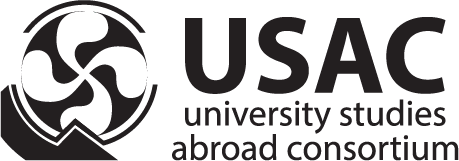 ApplicationInstructions:Please complete all portions of this application and ensure all requested materials are enclosed when you submit. Incomplete applications cannot be considered. If possible, please send in PDF or Word format. Please do not scan back (with the exception of the last signed page).       Complete the following application (Send pages 14-19 only)      Attach a 2-4-page CV that focuses on teaching experience and includes previously taught courses      Attach a department summary of recent student evaluations (quantified data if possible – include legend for rankings)      For semester programs and those on 12-month contracts only – include Department Chair and/or Dean signature on the last page      Return all the above by 12/03/18 to:Orlina Boteva, Director, Office of International ProgramsOrlina.Boteva@maine.eduReceipt of your materials will be acknowledged, but please be patient as we receive many applications at once.Visiting Professor Program and Session Options for 2020-21Visiting Professors can make up to four requests of program sites and sessions. Please view the table to see where Visiting Professors may request to teach, the make your selections using the dropdown menus. If you are very flexible, please rank your top four choices and add a brief comment regarding your flexibility below the table. While program dates are occasionally adjusted, please use the current calendar information on the USAC website for the programs you are interested in to verify that the USAC dates, especially regarding Summer Sessions, don’t interfere with your home university academic calendar. Note: you will be expected to live in the city where your USAC program is located in order to allow you to fully participate in all aspects of the program inside and outside the classroom.Preference 1: Preference 2: Preference 3: Preference 4: 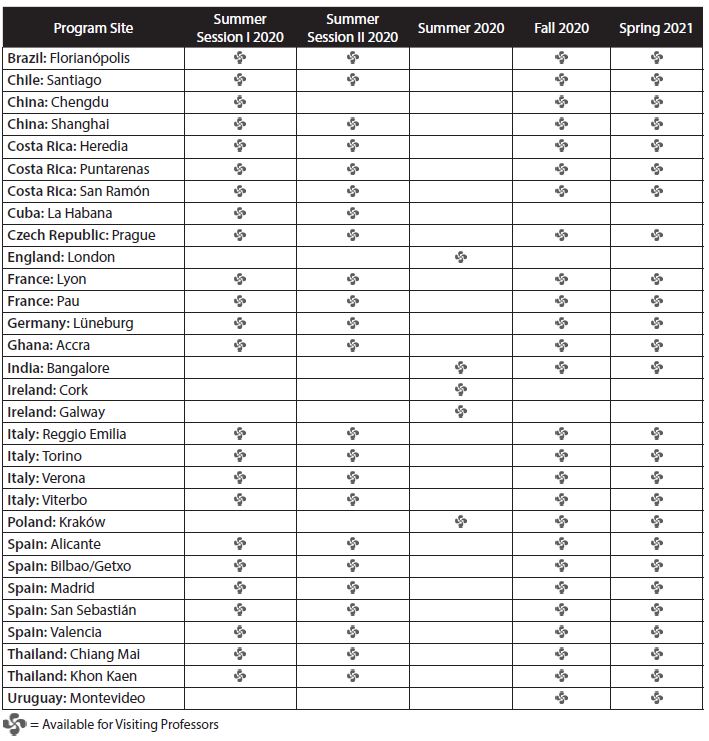 Comments:  Course ProposalsPlease see course proposal details and instructions on page 13. Please propose a minimum of two courses and a maximum of five.If this course is currently offered at UMaine, please list its title, department, and course number here: If this course is currently offered at UMaine, please list its title, department, and course number here: If this course is currently offered at UMaine, please list its title, department, and course number here: If this course is currently offered at UMaine, please list its title, department, and course number here: List additional courses you can teach1.  Title:        Department:  Credits:  Level:         Current articulation at UMaine, if applicable: Explain your interest in applying to teach for USAC (50 words or less)Share with us your ideas on how you plan to promote your USAC course(s) at UMaine (and beyond) to help ensure adequate enrollment (50 words or less)Please provide a brief biography (see Visiting Professor bios in the  catalog or on the USAC website for examples) that summarizes any of your awards, accomplishments, credentials, proud moments, or international experience – if selected, this will be published in our materials (50 words or less)We ask all applicants to answer the following and to notify USAC via email of any relevant changes between the time of application and departure: Have you ever been convicted of a crime?     	No		YesIf yes, explain the number of conviction(s), nature of offense(s) leading to conviction(s), how recently such offense(s) was/were committed, sentence(s) imposed, and type(s) of rehabilitation: Semester applicants and those on 12 month contracts only: Your Department Chair and/or Dean must sign below to indicate approval of this application. *Note: While we ask that you save and submit the preceding pages of this application as a Word or PDF document, you may print this page, obtain the necessary signature(s), and then scan and email it. The faculty member above has applied to teach abroad for USAC. Please indicate by your signature below that this applicant meets the following criteria:This faculty member is a member in good standingThis faculty member will be returning to their home university following the term abroadThis faculty member’s application and the terms for participation are approved by the Department Chair or DeanDept. Chair Signature: _______________________________________Date: ________Print Name: _______________________________________________ orDean Signature: ___________________________________________ Date: ________Print Name: _______________________________________________ Programs with a focus in this discipline Programs also open to this disciplineBrazil (Florianopólis): business and economicsChina (Shanghai): e-commerce, economics, finance, international business, international trade, marketing, management, supply chain management, gaming economy, human resource management, business ethics, leadership, logistics, business lawEngland (London): business, economics, international businessItaly (Torino): international business, leadership, marketing, management, operations managementItaly (Verona): business management, international business, tourism business/marketing/management, fashion business/marketing/management, hospitality management, international strategic management, business communication, international sport business, international marketing, entertaining/event planning marketing/managementPoland (Kraków): economics, international marketing, international managementSpain (Bilbao): business ethics, international business and trade law, international organizational behavior, managerial decision making, international strategy, business negotiation, entrepreneurship, innovation, international RRHH management, operations management, supply chain managementThailand (Chiang Mai): businessChina (Chengdu): economyCosta Rica (Heredia): business, economicsGhana (Accra): business, economicsSpain (Alicante): economics Spain (Valencia): international businessPrograms with a focus in this discipline Programs also open to this disciplineFrance (Pau): French professors teaching a 1-credit course travel writing/ other subjects in relation to FranceItaly (Reggio Emilia): communication, health communication, communication and genderItaly (Viterbo): journalism (travel writing, photography, travel photography) Spain (Madrid): photographyChina (Chengdu): intercultural communicationIreland (Galway): Faculty with a strong focus on Irish studies in their research/creative non-fiction, media studiesItaly (Torino): intercultural communicationSpain (Alicante): intercultural communication, public relations, travel writing Spain (Madrid): travel writing Spain (San Sebastián): travel writingPrograms with a focus in this discipline Programs also open to this disciplineItaly (Reggio Emilia): education (early childhood education, elementary education, secondary education, comparative education systems, multicultural education, Reggio education/other education, philosophies)China (Chengdu): teaching English as a foreign languageChina (Shanghai): teaching English as a foreign language, educationCost Rica (Heredia): educationPrograms with a focus in this discipline Programs also open to this disciplineBrazil (Florianopólis): Latin American studies, Brazilian cultureChile (Santiago): cultural area studies, Latin American studiesChina (Chengdu): Chinese, Southeast Asian cultureCosta Rice (Heredia): Latin American studies, linguistics Costa Rice (Puntarenas): 1-credit cultural area studies	Costa Rice (San Ramón): 1-credit cultural area studiesCuba (La Habana): Cuban culture, Cuban historyCzech Republic (Prague): Central European studiesFrance (Lyon): European/Francophone studiesFrance (Pau): French professors teaching a 1-credit course in literature, culture, history, art, travel writing, other subjects in relation to FranceGermany (Lüneburg): cultural area studiesGhana (Accra): African studiesIndia (Bengaluru): cultural area studiesIreland (Cork): cultural area studies, Irish folkloreIreland (Galway): Faculty with a strong focus on Irish studies in their research - teaching about Ireland/EUItaly (Reggio Emilia): culture and foodItaly (Verona): culture and foodItaly (Viterbo): cultural area studies (food and culture) Poland (Kraków): Jewish/Holocaust studies, Central European studies, Polish culture Spain (Alicante): cultural area studies, linguistics Spain (Madrid): cultural area studies Spain (San Sebastián): cultural area studies Thailand (Chiang Mai): cultural studies, Asian religion studies Thailand (Khon Kaen): Asian religious studies, cultural studiesChina (Chengdu): teaching English as a foreign languageChina (Shanghai): teaching English as a foreign languageEngland (London): cultural area studiesPrograms with a focus in this discipline Programs also open to this disciplineBrazil (Florianopólis): environmental science and conservationCosta Rica (Heredia): biology, ecology, environmental scienceCosta Rica (Puntarenas): biology, ecology, environmental scienceCosta Rica (San Ramón): biology, ecology, environmental science, health science, tropical life science Germany (Lüneburg): environmental science, sustainability (of particular interest)Ghana (Accra): public health India (Bengaluru): global healthItaly (Reggio Emilia): health, global health, public health, aging (health /sociology), comparative health, women’s health, sports and health, nutrition, food and culture, kinesiology, psychologySpain (Valencia): biology - Limited lab access will be available (scheduled around host university need of access) but may result in a surcharge for the students. Thailand (Khon Kaen): health education, health sciences, nursing, aging/aging in society/gerontology, psychology, comparative health issues, health/nutritionChina (Shanghai): environmental studiesCosta Rica (Heredia): psychologyIndia (Bengaluru): healthIreland (Cork): critical health studiesSpain (Alicante): psychology Programs with a focus in this discipline Programs also open to this disciplineChile (Santiago): Latin American politics, history, human rights, political science, sociology, and anthropology China (Chengdu): international relations, political scienceChina (Shanghai): business law, business ethicsCuba (La Habana): Cuban history, international political economy, international relations, North-South relations, political scienceCzech Republic (Prague): Central European studies, history, anthropology, political scienceFrance (Lyon): European/Francophone studiesFrance (Pau): French professors teaching a 1-credit course in literature, culture, history, other subjects in relation to FranceGermany (Lüneburg): history, political science, or European studies, sustainabilityGhana (Accra): development studies, women’s studies, political scienceIndia (Bengaluru): human rights, global issues, political science, sociology, urban studies, women’s studiesIreland (Cork): Irish folklore, political scienceIreland (Galway): Faculty with a strong focus on Irish studies in their research - teaching archeology, history of Ireland and immigration, medieval studies, migration studies, religion, or Ireland and the EUItaly (Torino): political scienceItaly (Viterbo): history, geography Poland (Kraków): Jewish/Holocaust studies, Central European studies, politics, EU issues, Polish history, WW2 history, religious studies Spain (Alicante): gender/women’s studies, literature, political science, sociology (Europe and Mediterranean specific) Spain (Bilbao): business ethics, international business and trade law Spain (San Sebastián): political science, history, gender/women’s studies, sociology, literature - in English or SpanishThailand (Chiang Mai): Asian religious studies, political science Thailand (Khon Kaen): Asian religious studies, psychologyBrazil (Florianópolis): anthropology, sociology, international relations, politics, international development, social developmentChina (Chengdu): anthropology, intercultural communicationChina (Shanghai): political science, international affairs, religious studies, historyCosta Rica (Heredia): political science, art history, history, literature, psychology, sociology, anthropologyEngland (London): political scienceGhana (Accra): sociology, literature, anthropologyItaly (Reggio Emilia): psychology, sociology, food and cultureSpain (Alicante): psychology Spain (Madrid): gender/women’s studies, political science, travel writing Thailand (Chiang Mai): gender studiesPrograms with a focus in this discipline Programs also open to this disciplineBrazil (Florianopólis): environmental science and conservationCosta Rica (Heredia): biology, ecology, environmental scienceGermany (Lüneburg): environmental science, sustainability (of particular interest)Costa Rica (Puntarenas): biology, ecology, environmental scienceCosta Rica (San Ramón): biology, ecology, environmental science, health science, tropical life scienceSpain (Valencia): STEM (especially biology) - Limited lab access will be available (scheduled around host university need of access) but may result in a surcharge for the students.China (Shanghai): environmental studies Czech Republic (Prague): science/technologyPrograms with a focus in this discipline Programs also open to this disciplineCzech Republic (Prague): art historyFrance (Lyon): architecture, art history (all periods), cinema studiesFrance (Pau): French professors teaching a 1-credit course in art/other subjects in relation to FranceIreland (Galway): Faculty with a strong focus on Irish studies in their research – teaching film, Irish popular music, art history, artItaly (Torino): architecture/design (modern, urban, industrial, architecture history)Italy (Viterbo): art history, travel photography Spain (Madrid): art, photography, musicChile (Santiago): Latin American artsChina (Shanghai): film studies, art, designCost Rica (Heredia): art historyGhana (Accra): music, theatre Ireland (Cork): musicPoland (Kraków): Polish arts, art historyPrograms with a focus in this discipline Programs also open to this disciplineBrazil (Florianopólis): economics, international businessChina (Shanghai): international business, economics, marketing, management, logistics, supply chain, finance, entrepreneurship, e-commerce, public relations, business ethics, business law, business psychology, human resource management, hospitality management, gaming economy, leadershipItaly (Torino): general business, international business, finance, operations management, leadership, economics, management, marketing, advertising, public relations, viticulture and wine related business/marketing (fall preferred) Italy (Verona): corporate finance, international finance, international management, international business, tourism business/marketing/management, fashion business/marketing/management, hospitality management, accounting, food and culture, international strategic management, business communication, international sport business, international marketing, entertainment and event planning marketing/management, sport and concert arena management, non-profit management, wine and food business/viticultureSpain (Bilbao): international business, business law, international law, e-commerce, international marketing, international management, business ethics, operations management, supply chain management. (Fall:  e-commerce, business law, international law, business ethics; Spring: international HR management, international business strategy, or international operations management)Thailand (Chiang Mai): business, economicsChina (Chengdu): business, economicsCosta Rica (Heredia): business, economicsCosta Rice (Puntarenas): business, economicsCzech Republic (Prague): business, economicsFrance (Pau): business, economicsGermany (Lüneburg): business, economicsGhana (Accra): business, economicsSpain (Alicante): economics, public relations, tourismSpain (Madrid): business, economics, tourismSpain (Valencia): international businessUruguay (Montevideo): businessPrograms with a focus in this discipline Programs also open to this disciplineChile (Santiago): journalismItaly (Reggio Emilia): communication, communication and gender, health communication/promotionItaly (Viterbo):  journalism (travel writing, photography, travel photography)China (Chengdu): writing, intercultural communicationChina (Shanghai): intercultural communicationFrance (Pau): journalism, travel writingItaly (Torino): intercultural communicationSpain (Alicante): journalism, intercultural communication, travel writing Programs with a focus in this discipline Programs also open to this disciplineItaly (Reggio Emilia): education (early childhood education, elementary education, secondary education, comparative education systems, Reggio education/other education philosophies, multicultural educationChina (Chengdu): teaching English as a second language, educationChina (Shanghai): education, teaching English as a second languageCosta Rica (Heredia): educationCosta Rica (Puntarenas): educationFrance (Pau): educationGermany (Lüneburg): educationSpain (Alicante): educationSpain (Madrid): educationUruguay (Montevideo): educationPrograms with a focus in this discipline Programs also open to this disciplineBrazil (Florianopólis): Brazilian cultureChile (Santiago): Latin American studiesChina (Chengdu): Chinese culture, linguisticsCosta Rica (Heredia): Latin American studies, culture, linguisticsCosta Rice (Puntarenas): Latin American studies, culture, linguisticsFrance (Lyon): European/Francophone studies, linguistics, cultureFrance (Pau): European studies, linguisticsGermany (Lüneburg): European studies, linguisticsGhana (Accra): African studiesIndia (Bengaluru): cultural area studiesItaly (Torino): Italian studies (film/culture)Poland (Kraków): Polish culture, Jewish/Holocaust studies, Central European studiesSpain (Alicante): culture, linguistics, EU topicsThailand (Chiang Mai): cultural studies, Asian religion studiesThailand (Khon Kaen): cultural studies, Asian religion studiesChina (Shanghai): cultural area studiesItaly (Viterbo): cultural area studiesUruguay (Montevideo): Latin American studiesPrograms with a focus in this discipline Programs also open to this disciplineBrazil (Florianopólis): environmental science, natural resource management and conservationChina (Shanghai): business psychologyCosta Rica (Heredia): biology, ecology, environmental scienceCosta Rice (Puntarenas): biology, ecology, environmental scienceCosta Rica (San Ramón): biology, ecology, health sciences, tropical life sciencesGermany (Lüneburg): sustainability, environmental science (of particular interest)Ghana (Accra): public healthIndia (Bengaluru): global healthItaly (Reggio Emilia): multicultural education) health, global health, public health, aging (health /sociology), comparative health, personal health and wellness, women’s health, nutrition, kinesiology, sports and health, psychology, cognitive psychologySpain (San Sebastián): psychology Spain (Valencia): Biology - Limited lab access will be available (scheduled around host university need of access) but may result in a surcharge for the students.Thailand (Khon Kaen): health education, health sciences, nursing, aging/aging in society/gerontology, comparative health issues, health/nutrition, psychologyBrazil (Florianopólis): health scienceChina (Chengdu): environmental science, psychologyChina (Shanghai): environmental studiesCosta Rica (Heredia): psychologyCosta Rica (Puntarenas): psychologyFrance (Pau): geology (in relation to the Pyrenees), ecology/environmental science (these are of particular interest, including forestry, restoration, climate, etc.), psychologyGermany (Lüneburg): psychologyIndia (Bengaluru): healthSpain (Alicante): environmental studies, psychologySpain (Madrid): Environmental science, psychologyThailand (Chiang Mai): environmental studiesPrograms with a focus in this discipline Programs also open to this disciplineBrazil (Florianopólis): Latin American/Brazilian historyChile (Santiago): anthropology (Latin American cultures), Latin American studies, Latin American politics, human rights, international relations, sociology, political scienceChina (Shanghai): business ethics, business law, business psychologyCosta Rica (Heredia): Latin American studies, cultureCosta Rice (Puntarenas): Latin American studies, cultureCzech Republic (Prague): Central European studies, political science, historyFrance (Lyon): European/Francophone studiesFrance (Pau): European studiesGermany (Lüneburg): European studiesGhana (Accra): development studies, women’s studies, sociology, anthropology, political scienceIndia (Bengaluru): human rights, global issues, political science, sociology, urban studies, women’s studiesItaly (Reggio Emilia): psychology, cognitive psychologyItaly (Torino): International affairs, political science, EU issues, UN issues, diplomacy, human rights, Italian studies (film/culture)Italy (Viterbo): history, ancient historyPoland (Kraków): Jewish/Holocaust studies, Central European studies, politics, EU issues, Polish history, WW2 history, Polish culture, religious studiesSpain (Alicante): gender/women’s studies, EU topicsSpain (Madrid): anthropology, history, international law, political science, sociologySpain (San Sebastián): psychology Thailand (Chiang Mai): Asian religion studies, cultural studies, political science, social science, anthropologyThailand (Khon Kaen): cultural studies, Asian religion studiesUruguay (Montevideo): gender studiesBrazil (Florianopólis): international relations, international development, politics, social developmentChina (Chengdu): history, literature, political science, psychology, sociology, anthropologyChina (Shanghai): international affairs, political science, history, film, religious studiesCosta Rica (Heredia): anthropology, history, literature, political science, psychology, sociologyCosta Rica (Puntarenas): anthropology, history, literature, political science, psychology, sociologyCzech Republic (Prague): anthropologyFrance (Lyon): history, literature, political science, sociology, anthropologyFrance (Pau): anthropology, culture, history, literature, political science, psychology, sociology, travel writingGermany (Lüneburg): anthropology, history, literature, political science, psychology, cultureGhana (Accra): literature, historyItaly (Reggio Emilia): sociologyItaly (Viterbo): anthropology, geography, Italian literatureSpain (Alicante): anthropology, archeology, culture, geography, history, literature, political science, psychology, sociology, travel writingSpain (Madrid): psychology, gender/women’s studiesThailand (Khon Kaen): psychologyUruguay (Montevideo): Latin American studies, literaturePrograms with a focus in this discipline Programs also open to this disciplineBrazil (Florianopólis): environmental science, natural resource management and conservationCosta Rica (Heredia): biology, ecology, environmental scienceCosta Rice (Puntarenas): biology, ecology, environmental scienceCosta Rica (San Ramón): biology, ecology, environmental science, tropical life science, health scienceGermany (Lüneburg): sustainability, environmental science (of particular interest)Italy (Torino): viticulture and wine related business/marketing (fall preferred)Italy (Verona): wine and food business/viticultureSpain (Valencia): STEM areas (especially Biology) Limited lab access will be available (scheduled around host university need of access) but may result in a surcharge for the students.Uruguay (Montevideo): agribusiness, viticultureChina (Chengdu): environmental scienceChina (Shanghai): environmental studiesCzech Republic (Prague): science, technologyFrance (Pau): geology (in relation to the Pyrenees), ecology, environmental science (particularly interested in forestry, restoration, climate, etc.)Spain (Alicante): environmental scienceSpain (Madrid): Environmental scienceThailand (Chiang Mai): environmental studiesPrograms with a focus in this discipline Programs also open to this disciplineCzech Republic (Prague): art historyFrance (Lyon): architecture, art history (all periods), cinema studies, drawing, photographyItaly (Torino): architecture and design (design (modern, urban, industrial, architecture history etc.) Italy (Viterbo): cinema, photography, travel photographySpain (Madrid): art, photographyChina (Chengdu): art historyChina (Shanghai): art, design, film studiesCosta Rica (Heredia): art historyCosta Rice (Puntarenas): art historyFrance (Pau): art history, cinema, filmGermany (Lüneburg): art historyGhana (Accra): theaterPoland (Kraków): art, art historyLegal NameTitleDepartmentHome UniversityPrior USAC Experience Please list if you have ever applied for, been accepted for, or participated in a prior USAC program (when & where) in any capacity: as a student, FIDA, VP, etc., or whether you participated in any site visit (when & where).Complete Home Mailing AddressOffice PhoneHome/Cell PhoneE-mailCourse Proposal OneCourse Proposal OneTitleDept (Subject) Level  Lower (200)          Upper (300-400)         Graduate (400-600)Credits (1 or 3)Language of InstructionSurcharge? Estimate per student for course field tripsDescription (maximum 100 words)Prerequisites (required for 400-level and above):Student Learning Outcomes (3-4): Measurable outcomes for students after completion of the class. They should focus on what the student is able to do, rather than what they know. There should be at least three. While there is no strict upper limit, more than seven is unusual. Outcomes for upper level classes should focus on analysis and synthesis of knowledge rather than just showing understanding.Upon the completion of this course, students should be able to:Course Proposal TwoCourse Proposal TwoTitleDept (Subject) Level  Lower (200)          Upper (300-400)         Graduate (400-600)Credits (1 or 3)Language of InstructionSurcharge? Estimate per student for course field tripsDescription (maximum 100 words)Prerequisites (required for 400-level and above):Student Learning Outcomes (3-4): Upon the completion of this course, students should be able to:Course Proposal ThreeCourse Proposal ThreeTitleDept (Subject) Level  Lower (200)          Upper (300-400)         Graduate (400-600)Credits (1 or 3)Language of InstructionSurcharge? Estimate per student for course field tripsDescription (maximum 100 words)Prerequisites (required for 400-level and above):Student Learning Outcomes (3-4): Upon the completion of this course, students should be able to:Course Proposal FourCourse Proposal FourTitleDept (Subject) Level  Lower (200)          Upper (300-400)         Graduate (400-600)Credits (1 or 3)Language of InstructionSurcharge? Estimate per student for course field tripsDescription (maximum 100 words)Prerequisites (required for 400-level and above):Student Learning Outcomes (3-4): Upon the completion of this course, students should be able to: